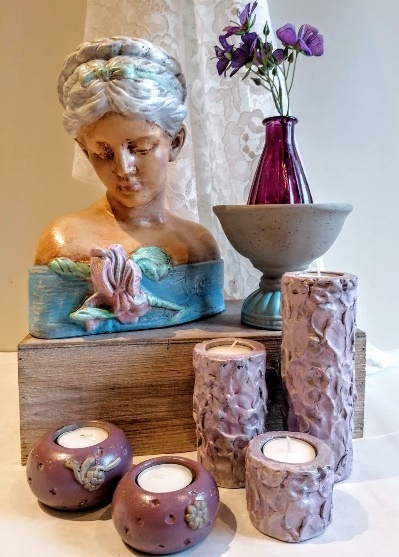 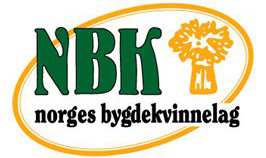 Invitasjon tilGrendemøte27.januar 2020 hos Fru GRBK sitt første møte for året 2020, holdes hos Fru G kl. 18.30Adressen er: Åshøgdvegen 454, 2360 Rudshøgda Her vil vi få høre litt om forretningsideen for Fru GDet vil også bli mulighet til å kjøpe produkter av Fru GI kaffepausen blir det loddsalg, og det er fint om du kan ta med deg en gevinst til årets gevinstbank. (Husk kontanter )   Etter pausen vil det bli gjennomgang av årets planer. Vi håper at det er noe for enhver smak og at det blir et spennende år i laget. Vi ønsker velkommen både medlemmer og andre kvinner som ønsker å være med og delta i utvikling av et artig fellesskap i bygda vår. Inngang kr. 200. For dette får du: Hjemmebakt danskrugbrød med skinke, Kaffe/Te og en søtsak.  (Eventuell annen drikke til maten kommer i tillegg)Hvis du vil kikke innom på Fru G sin hjemmeside så har du web adr her: www.fru-g.noVi trenger svar fra deg om du kommer innen den 16 januar. På SMS eller tlf: Jorunn Waldal, 926 11748,  jorunn.waldal@gmail.comHilsen Styret i Ringsaker Bygdekvinnelag